WEIGHT WATCHERS FREESTYLE FOODS LIST FOR THE DOLLAR TREE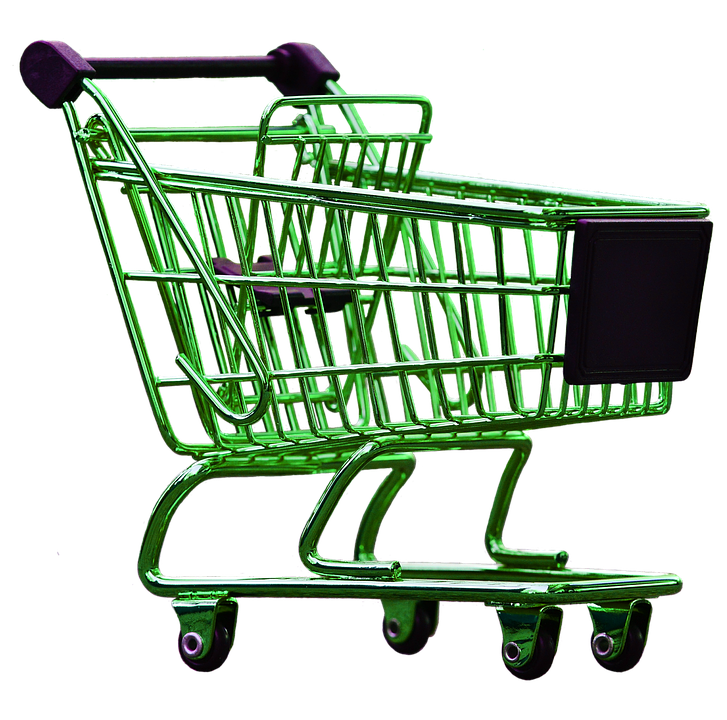 Sweet Mate Sugar Substitute (0 Points)Nature’s Own Butter Bread (3 Points for 2 Slices)Munch Rights Veggie Puffs (4 Points for 40 Puffs)Snyder’s Mini Pretzels Value Bag (1 Point for 1 Bag)Snack Factory Pretzel Crisps (3 Points for 10/11 Crisps)Pampa Extra Long Asparagus Spears (0 Points for Entire Can)Chicken of the Sea/StarKist Tuna in Water (0 Points for Entire Can)Camillios 7” Pizza Crust (2 Pack) (8 Points for 1 Crust)4C Japanese Plain Panko Bread Crumbs (3 Points for ½ Cup)Snack Pack Sugar Free Juicy Gels (0 Points for 1 Cup)Progresso Soup Cans Vegetable/Broth Based (3 Points for 1 Can)Healthy Choice Chicken Noodle Soup (3 Points for 1 Can)Kendall Farms Chicken/Beef Broth 32oz (0 Points for Entire Package)Goya Canned Black/Red/Chick Peas/Pinto Beans (0 Points for Can)Libby’s Whole White Potatoes (6 Points for 15oz Can)Libby’s Carrots/Green Beans/Mixed Vegetables/Peas/Beets/Corn (0 Points for 15oz Can)Rotel Diced Tomatoes & Green Chilis (0 Points for Entire Can)Pictsweet Frozen Vegetables (0 Points for Package)Jennie-O Turkey Burger 85%/15% (6 Points for 1 Patty)Rock Star/Rip It Zero Calories Energy Drinks (0 Points for 1 Can)Werther’s Original Sugar Free Caramel Coffee Hard Candies (1 Point for 5 Pieces)Francesco Rinaldi Pizza Sauce (1 Point for 1/3 cup)McCormick Bac’n Applewood Pieces (1 Point for 2 Tablespoons)Butterfield Farms Canned White Chicken in Water (4 Points for Entire Can)Breckenridge Dill Pickles (0 Points for Entire Jar)Winding River Sweet Potato Fries (6 Points per Serving)Corina Tomato Puree/Sauce/Diced (0 Points for Entire Can)Baker’s Best Dutch Twist Soft Pretzels (5 Points for 1 Pretzel)Brunswick Chicken Salad with Crackers (7 Points for Entire Package)Pampa Sugar Free Vanilla Wafers (6 Points for 5 Wafers)Goya Chocolate Maria Cookies (1 Point per Cookie)Goya Palmeritas Cookies (1 Point per Cookie)Stauffer’s Animal Crackers (4 Points per 16 Crackers)Cobblestone Bread Co. English Muffins (4 Points per Muffin)